с. Зеленец Сыктывдинский район Республика КомиП О С Т А Н О В Л Е Н И Е    ----------------------------------------------Ш У Ö Мот  31 августа 2017г.                                                                                                 № 8/169Республика Коми, Сыктывдинский район, с.ЗеленецОб утверждении Порядка проведения общественного обсуждения проекта муниципальной программы «Формирование современной городской среды на территории сельского поселения «Зеленец» на 2018-2022 годы»В целях осуществления участия заинтересованных лиц в процессе принятия решений и реализации проектов благоустройства дворовых территорий и муниципальных территорий общего пользования в рамках реализации проекта муниципальной программы «Формирование современной городской среды на территории сельского поселения «Зеленец» на 2018-2022 годы», руководствуясь Федеральным законом от 6 октября 2003 года № 131-ФЗ «Об общих принципах организации местного самоуправления в Российской Федерации», на основании Устава муниципального образования сельского поселения «Зеленец».ПОСТАНОВЛЯЕТ:1. Утвердить Порядок проведения общественного обсуждения проекта муниципальной программы «Формирование современной городской среды на территории сельского поселения «Зеленец» на 2018-2022 годы» согласно приложению 1 к настоящему постановлению.2. Контроль за исполнением настоящего постановления оставляю за собой.3.Настоящее постановление подлежит опубликованию и размещению на официальном сайте администрации сельского поселения «Зеленец».Глава сельского поселения «Зеленец»                                                                   В.Н. КозловПриложение к постановлению администрациисельского поселения «Зеленец»от 31 августа 2017 г. № 8/169Порядок проведения общественного обсуждения проекта муниципальной программы «Формирование современной городской среды на территории сельского поселения «Зеленец» на 2018-2022 годы»Настоящий порядок определяет процедуру проведения общественного обсуждения проекта муниципальной программы «Формирование современной городской среды на территории сельского поселения «Зеленец» на 2018-2022 годы» (далее – проект программы).Общественно обсуждение проекта программы проводится путем реализации четырех этапов: Размещение проекта программы в информационно-телекоммуникационной сети «Интернет».	В целях проведения общественного обсуждения проекта программы ответственный сотрудник администрации сельского поселения «Зеленец», ответственный за разработку проекта программы, подлежащего общественному обсуждению, направляет по мере разработки и получения для размещения на официальном сайте сельского поселения «Зеленец» в информационно-телекоммуникационной сети «Интернет» (далее – официальный сайт) и в Управление ЖКХ администрации МО МР «Сыктывдинский» следующие сведения и документы:проект программы;пояснительную записку к проекту программы с кратким изложением сути проекта правового акта, правового обоснования необходимости его принятия, включая описания проблем, на решение которых направлено новое правовое регулирование, указание круга лиц, интересы которых будут затронуты в проекте муниципального правового акта, прогнозом социально-экономических, финансовых и иных последствий принятия проекта правового акта, а также информацией о последствиях его непринятия (далее – пояснительная записка);информацию о сроке общественного обсуждения проекта муниципальной программы;информацию о сроке приема предложений по проекту программы, вынесенного на общественное обсуждение, и порядке их представления;информацию о поступивших предложениях по проекту программы;информацию о результатах проведения общественного обсуждения проекта программы, в том числе с учетом предложений заинтересованных лиц по дополнению адресного перечня дворовых территорий и адресного перечня муниципальных территорий общего пользования, на которых предлагается благоустройство;утвержденные нормативные правовые акты администрации сельского поселения «Зеленец», регламентирующие условия и критерии отбор предложений заинтересованных лиц о включении дворовой территории многоквартирного дома и адресного перечня муниципальных территорий общего пользования в программу;информацию о сроке приема и рассмотрения заявок на включение в адресный перечень дворовых территорий проекта программы;информацию о результатах оценки заявок (ранжировании) для включения в адресный перечень дворовых территорий проекта программы;информацию о формировании адресного перечня дворовых территорий и адресного перечня муниципальных территорий общего пользования по итогам общественного обсуждения и оценки заявок (ранжировании);утвержденную программу.Предложения по проекту программы от заинтересованных лиц, в целях проведения общественного обсуждения могут быть поданы в электронном или письменном виде по форме согласно приложению к настоящему порядку.Уведомление, предусматривающее срок приема предложений, адрес для направления предложений и контактные данные подлежат размещению на официальном сайте администрации.Не подлежат рассмотрению:предложения, направленные после окончания срока приема предложений;предложения, не касающиеся предмета правового регулирования проекта правового акта;предложения, направленные не по установленной форме.Общественного обсуждения, проведенного с участием заинтересованных лиц для итогового обсуждения проекта программы с учетом поступивших предложений от заинтересованных лиц, предусматривающего:совместное определение целей и задач по развитию дворовых территорий, муниципальных территорий общего пользования, изучения проблем и потенциалов указанных территорий (применительно к дворовым территориям пределы изучения и совместного принятия решений ограничиваются соответствующей дворовой территорий»;определение основных видов активностей, функциональных зон и их взаимного расположения на выбранной муниципальной территории общего пользования;обсуждение и выбор типа оборудования, некапитальных объектов, малых архитектурных форм, включая определение их функционального назначения, соответствующих габаритов, стилевого решения, материалов дворовой территории, муниципальной территории общего пользования;консультации в выборе типов покрытий,  учетом функционального зонирования дворовой территории, муниципальной территории общего пользования;консультации по предполагаемым типам озеленения дворовой территории, муниципальной территории общего пользования;консультации по предполагаемым типам и осветительного оборудования дворовой территории, муниципальной территории общего пользования;участие в разработке проекта благоустройства дворовой территории, муниципальной территории общего пользования обсуждение решений с архитекторами, проектировщиками и другими профильными специалистами (применительно к дворовым территориям – с лицами, осуществляющими управление многоквартирными домами);согласие проектных решений с участниками процесса проектирования и будущими пользователями, включая местных жителей (взрослых и детей), предпринимателей, собственников соседних территорий и других заинтересованных сторон.По итогам проведения общественного обсуждения общественной комиссией формируется:отчет о результатах общественного обсуждения с учетом предложений заявителей по проекту программы, в том числе по дополнению адресного перечня дворовых территорий и адресного перечня муниципальных территорий и адресного перечня муниципальных территорий общего пользования, на которых предлагается благоустройство;видеозапись общественных обсуждений.Указанные информационные материалы подлежат размещению на официальном сайте администрации в течении трех рабочих дней со дня проведения общественного обсуждения.Формирование в течение трех рабочих дней, следующих за датой окончания общественного обсуждения, проекта нормативного правового акта администрации сельского поселения «Зеленец», регламентирующего условия и критерии отбора предложений заинтересованных лиц о включении дворовой территории многоквартирного дома и адресного перечня муниципальных территорий общего пользования в программу;Формирование отделом в течение пяти дней со дня утверждения общественной комиссией протокола оценки (ранжирования) заявок заинтересованных лиц на включение в адресный перечень дворовых территорий проекта программы, проекта решения Совета сельского поселения «Зеленец» об утверждении программы, включающего адресный перечень дворовых территорий многоквартирных домов и адресный перечень муниципальных территорий общего пользования на текущий финансовый год.Подготовленный проект решения Совета сельского поселения «Зеленец» об утверждении программы направляется в администрацию МО МР «Сыктывдинский» для согласования в установленном порядке.Приложение к Порядку проведенияобщественного обсуждения программы «Формирование современной городской среды на территории сельского поселения «Зеленец» на 2018-2022 годы»Предложенияпо проекту программы «Формирование современной городской средына территории сельского поселения «Зеленец»на 2018-2022 годы»Дата _____________Куда: 168200, Республика Коми, Сыктывдинский район, с. Зеленец, II квартал, д. 12а, Администрация сельского поселения «Зеленец»Наименование заинтересованного лица __________________________________ Местонахождение заинтересованного лица  (юридический адрес и (или) почтовый адрес)_________________________________________________________________ИНН, ОГРН, КПП (для юридического лица) ________________________________Паспортные данные (для физического лица) ________________________________Номер контактного телефона _____________________________________________Изучив Проект программы предлагаем:Включить в адресный перечень дворовых территорий:_______________________________________________________________________(вид работ, адрес территории МКД)Включить в адресный перечень муниципальных территорий общего пользования:_______________________________________________________________________(вид работ, адрес территории МКД)____________________________________________________________________________________________________________________________________________________________________________________________________________________________________________________________________________________________(кратко изложить суть предложения, обоснования необходимости его принятия, включая описание проблем, указать круг лиц, интересы которых будут затронуты)Внести изменения и (или) дополнения в текстовую часть проекта программы:_____________________________________________________________________________________________________________________________________________________________________________________________________________________К настоящим предложениям прилагаются документы на __ л.______________________________________________________________________(подпись, фамилия, имя, отчество подписавшего предложение по проекту программы)Администрациясельского поселения «Зеленец»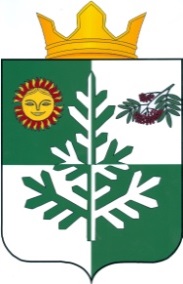 «Зеленеч»сиктовмöдчöминса  администрация